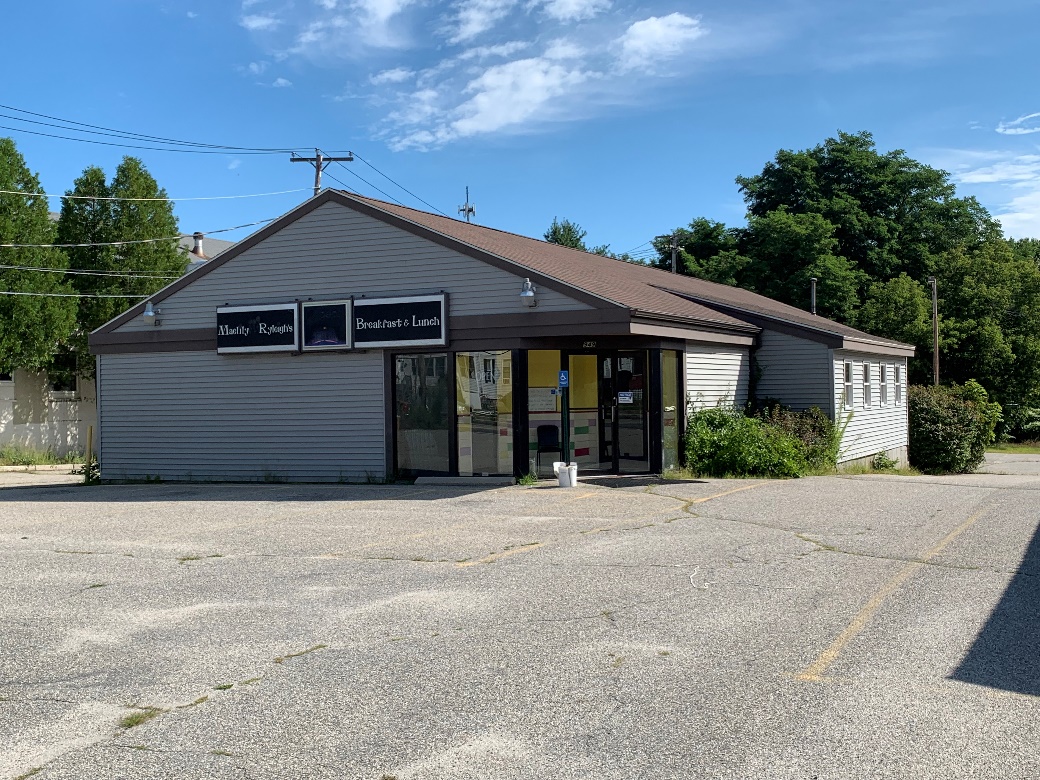 4,185 +/- sf Freestanding Restaurant/Retail SpaceLocation:	949 Forest Avenue, Portland, MaineAvailable Space:	4,185   +/-   SF of Freestanding Restaurant/Retail SpaceTypes Of Uses:	Restaurant/RetailBuilding Size:	4,185 +/- SFZoning:	B2 – Community BusinessLease Rate:	$19.00/SF Triple Net (NNN)Akers Associates, Inc. is representing the Seller/Landlord in the marketing, negotiation and sale and/or lease of this property.  While information furnished is from sources deemed reliable, no warranty or representation, express or implied, is made as to the accuracy of information contained herein, and same is submitted subject to errors, omissions, change of price, rental or other conditions, withdrawal without notice and to any special listing conditions imposed by our principals.Property SummaryAvailable for lease is a freestanding building located at 949 Forest Avenue in Portland, Maine.  Located along one of Portland’s major arteries this freestanding building experiences a tremendous amount of traffic and visibility to go along with an abundance of on-site parking and yard space.  The property has historically been operated as a restaurant containing a full kitchen with built in hood systems, commercial kitchen plumbing, natural gas for heat and kitchen appliances, built in walk in cooler, 2 sets of bathrooms, built in bar/counter, central air conditioning, high ceilings and open floor plan in dining area.  The building also contains a 1,000 +/- sf basement used for storage, utilities and support for the kitchen.  Furthermore restaurant equipment is available for the prospective tenant.  Top of Form Bottom of Form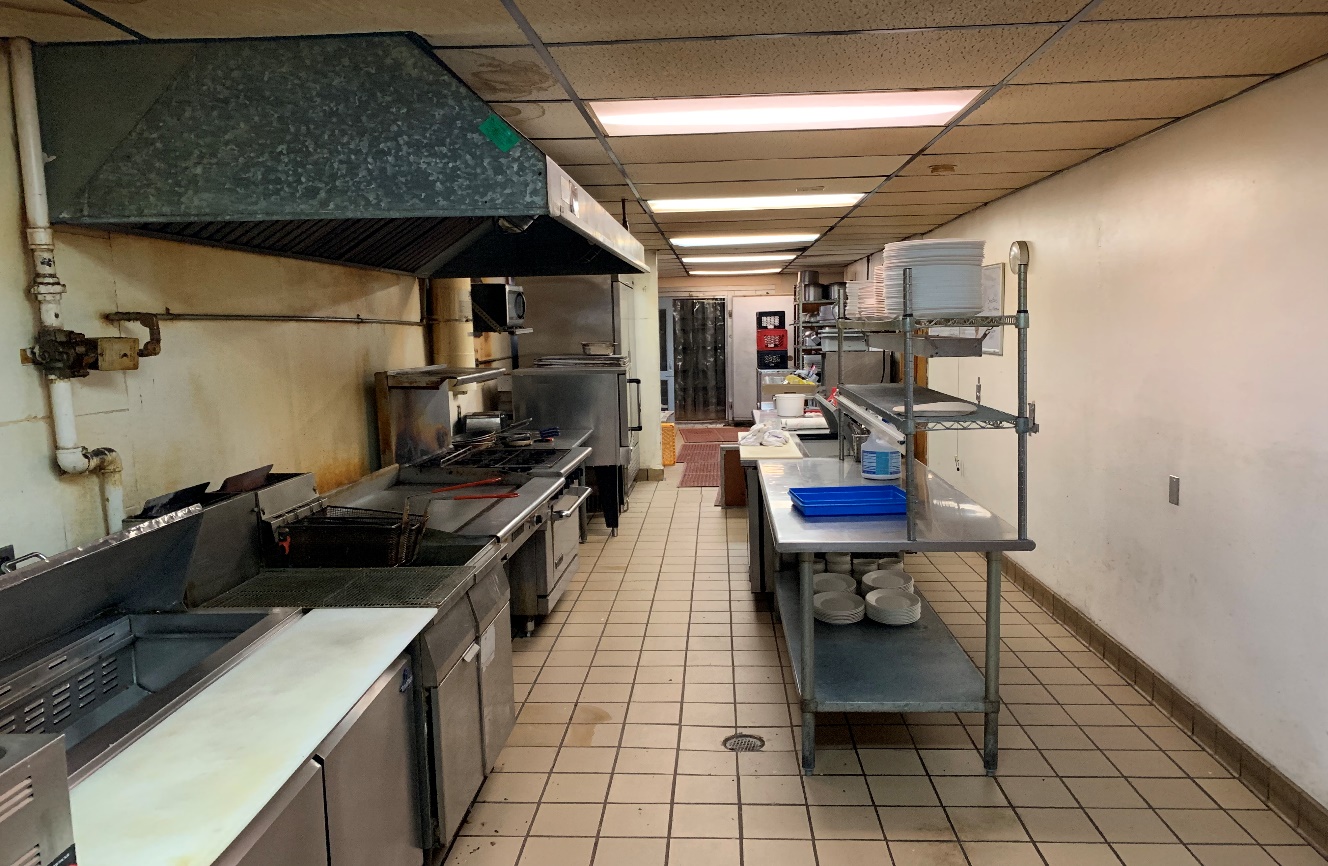  Top of FormTop of FormTop of Form Bottom of Form Bottom of Form Top of FormTop of FormTop of FormADDRESS:	949 Forest Avenue	TOTAL BUILDING SIZE:	4,185 +/-  SF	Portland, Maine		OWNER:	949 Forest Avenue, LLC	PROPERTY SIZE:	0.54 +/- AcresZONE DISTRICT:	B2 – Community Business	HEATING:	Gas & Electric – Hot Air	AIR CONDITIONING:	Central Air System 	ELECTRICITY:	200 Amp 	Electric		WATER & SEWER:	Municipal	RESTROOMS:	1 Full SetHOOD SYSTEMS:	Existing Hoods 	EXISTING EQUIPMENT:	FF&E Can Be Purchased			SeparatelyLEASE RATE:	$19.00/SF NNN	PARKING:	AbundantTRIPLE NET (Tax & Insur):	$3.96/SF	AVAILABILITY:	October 2019Aerial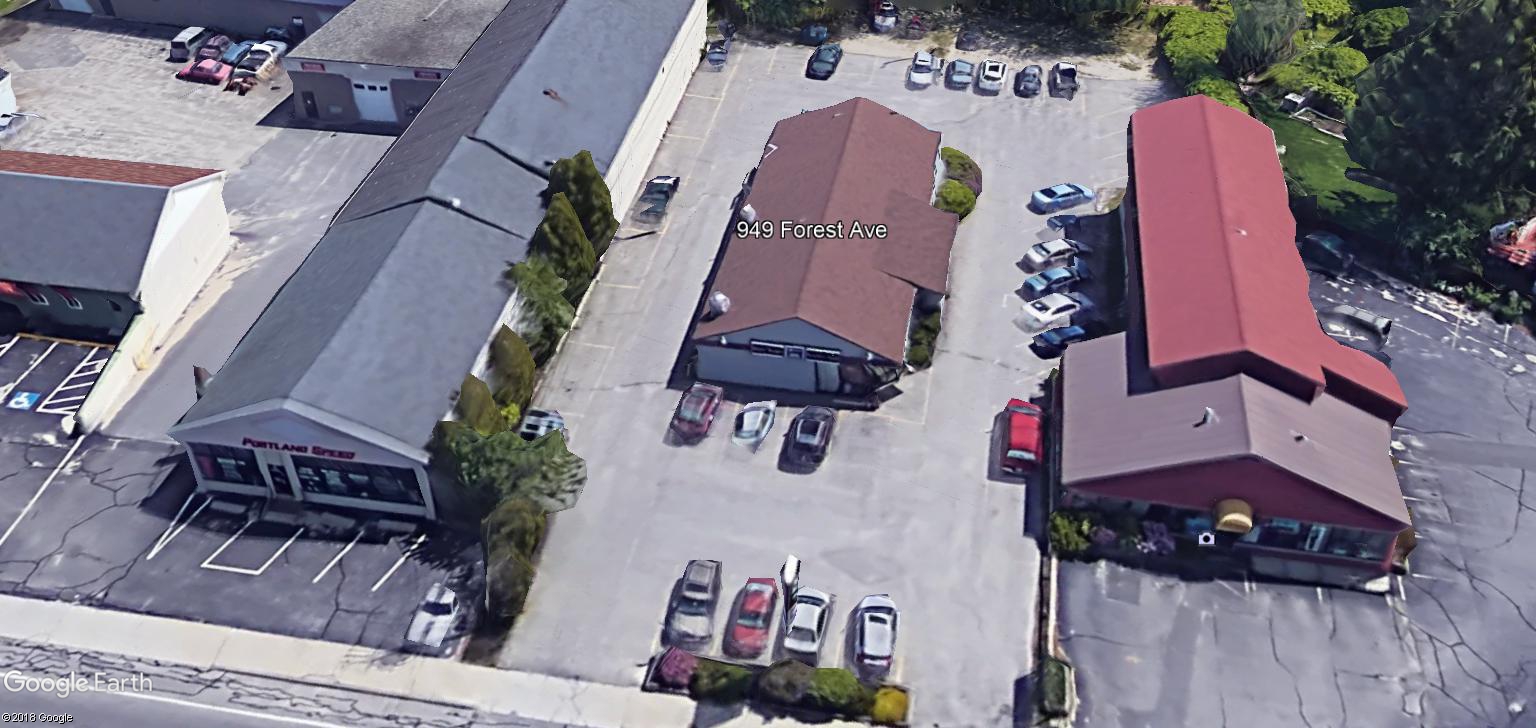 Traffic Count (2017):  – 19,540 automobiles per day - Maine Depart. of TransportationAdditional Pictures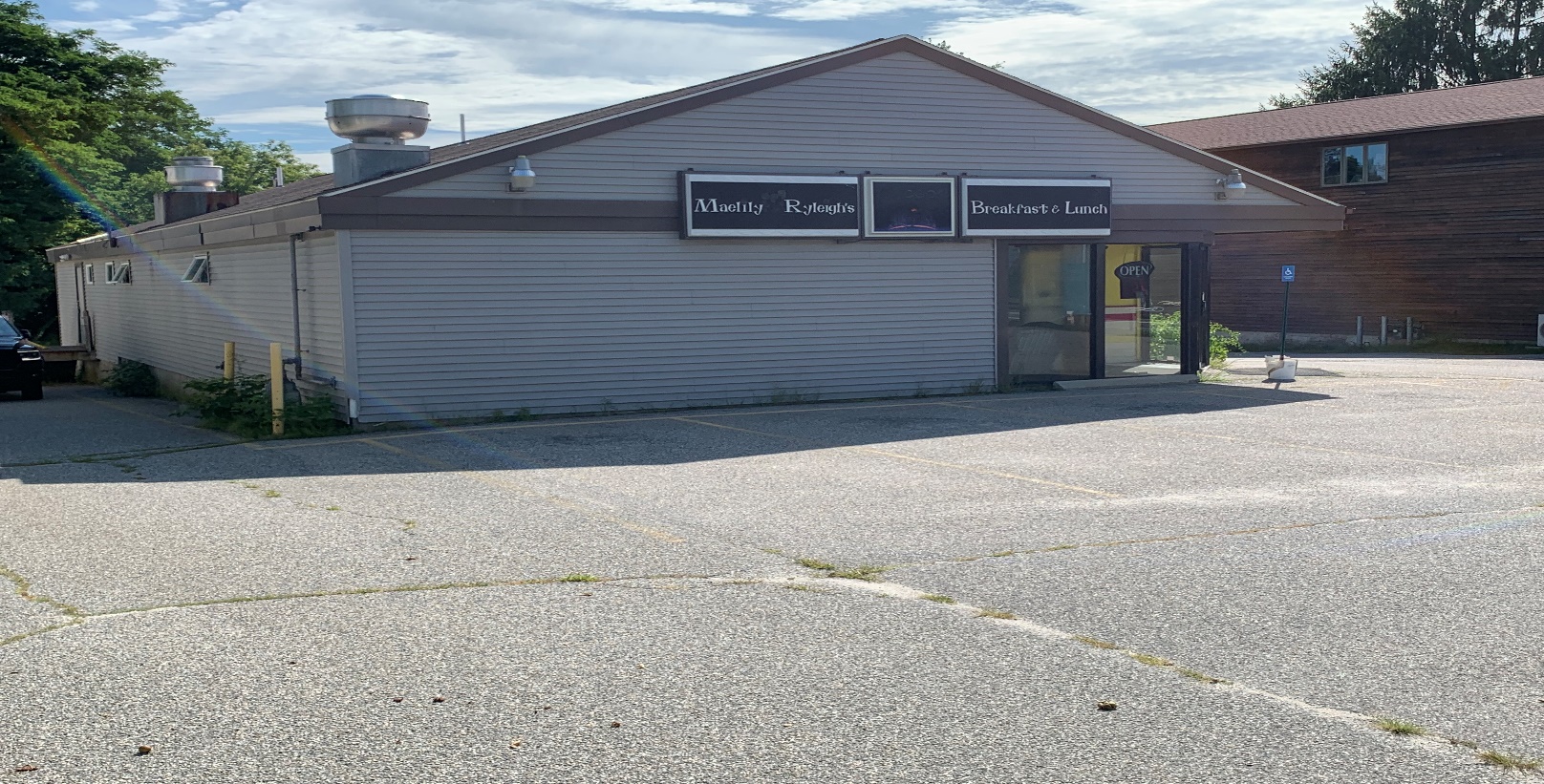 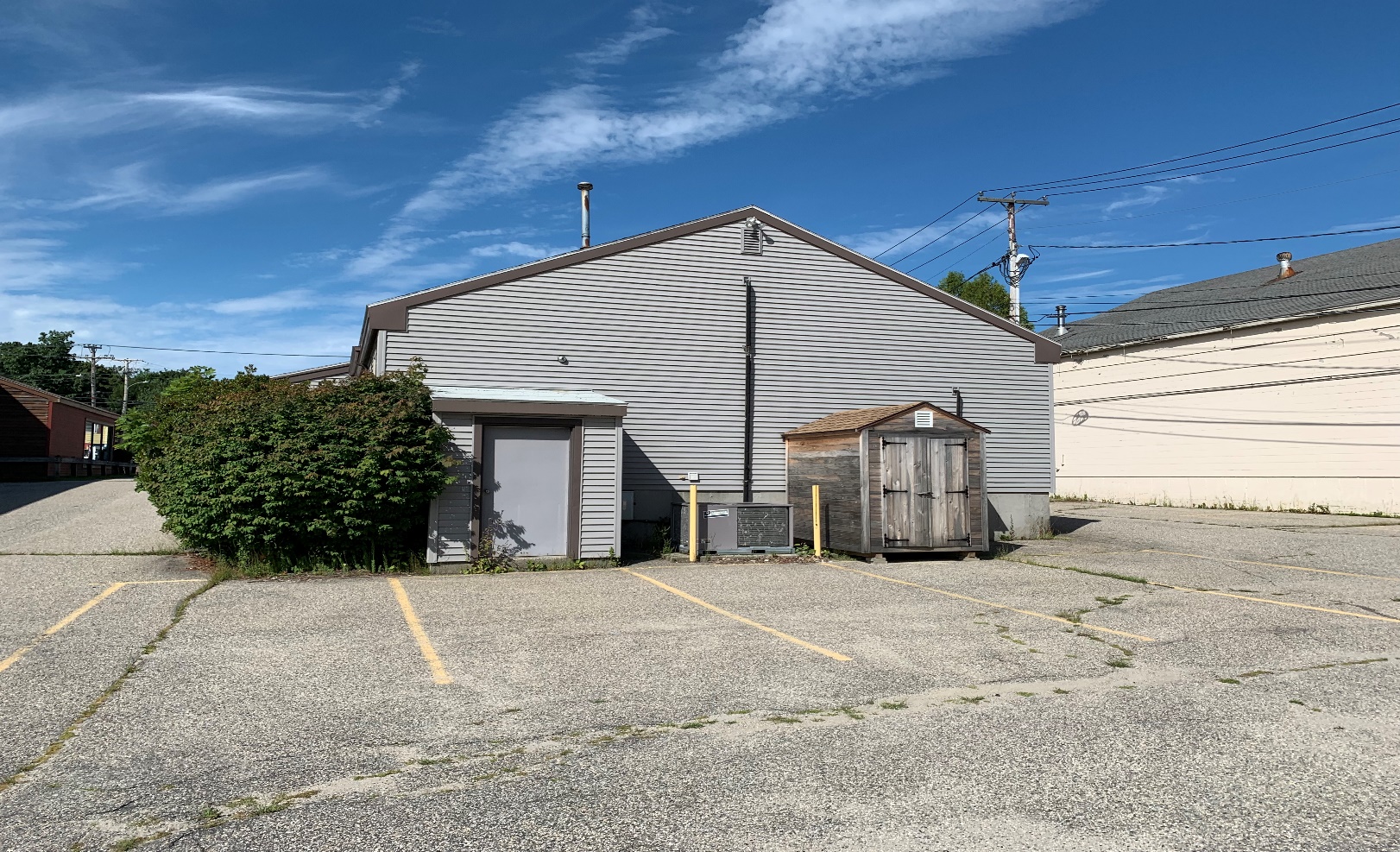 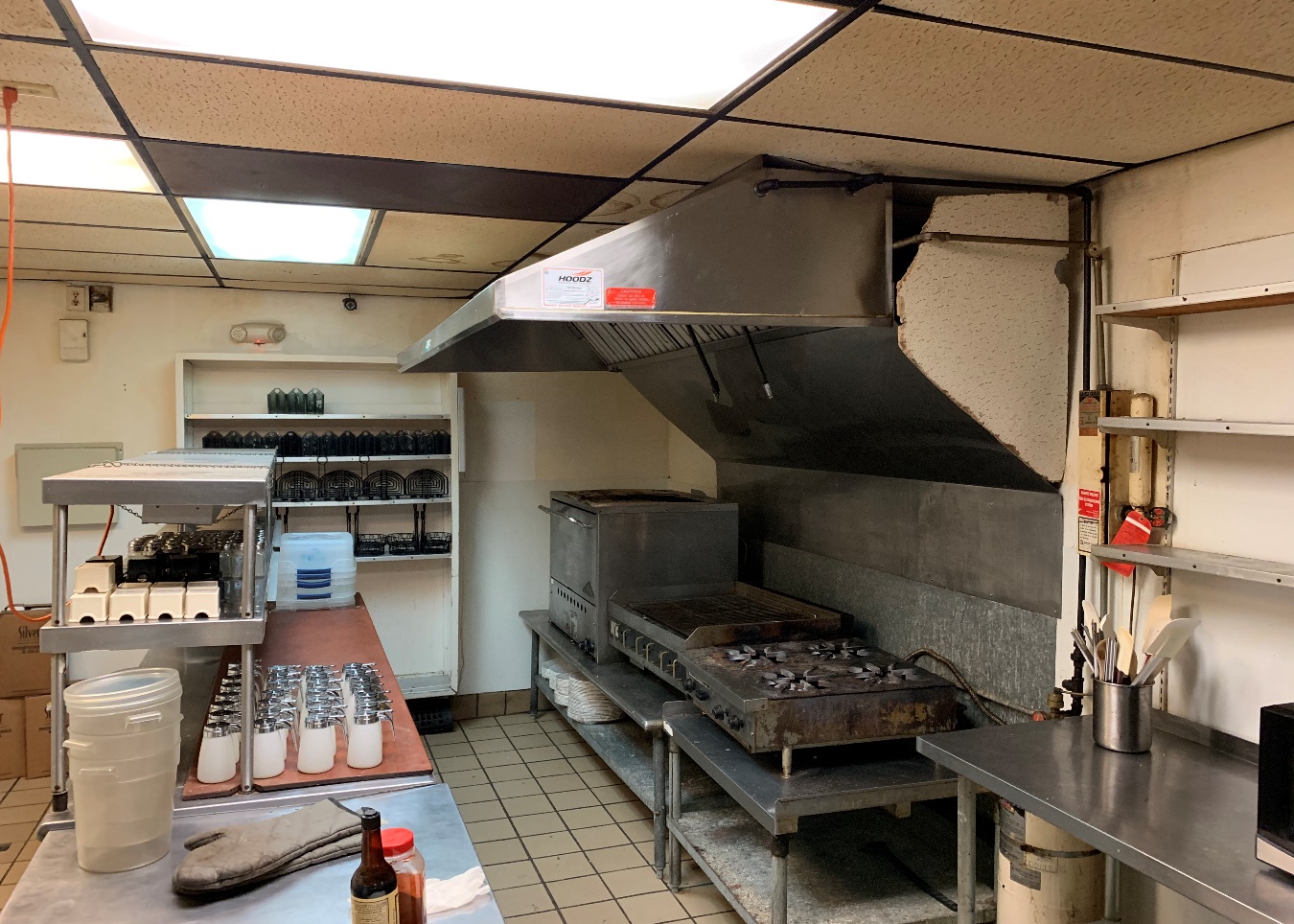 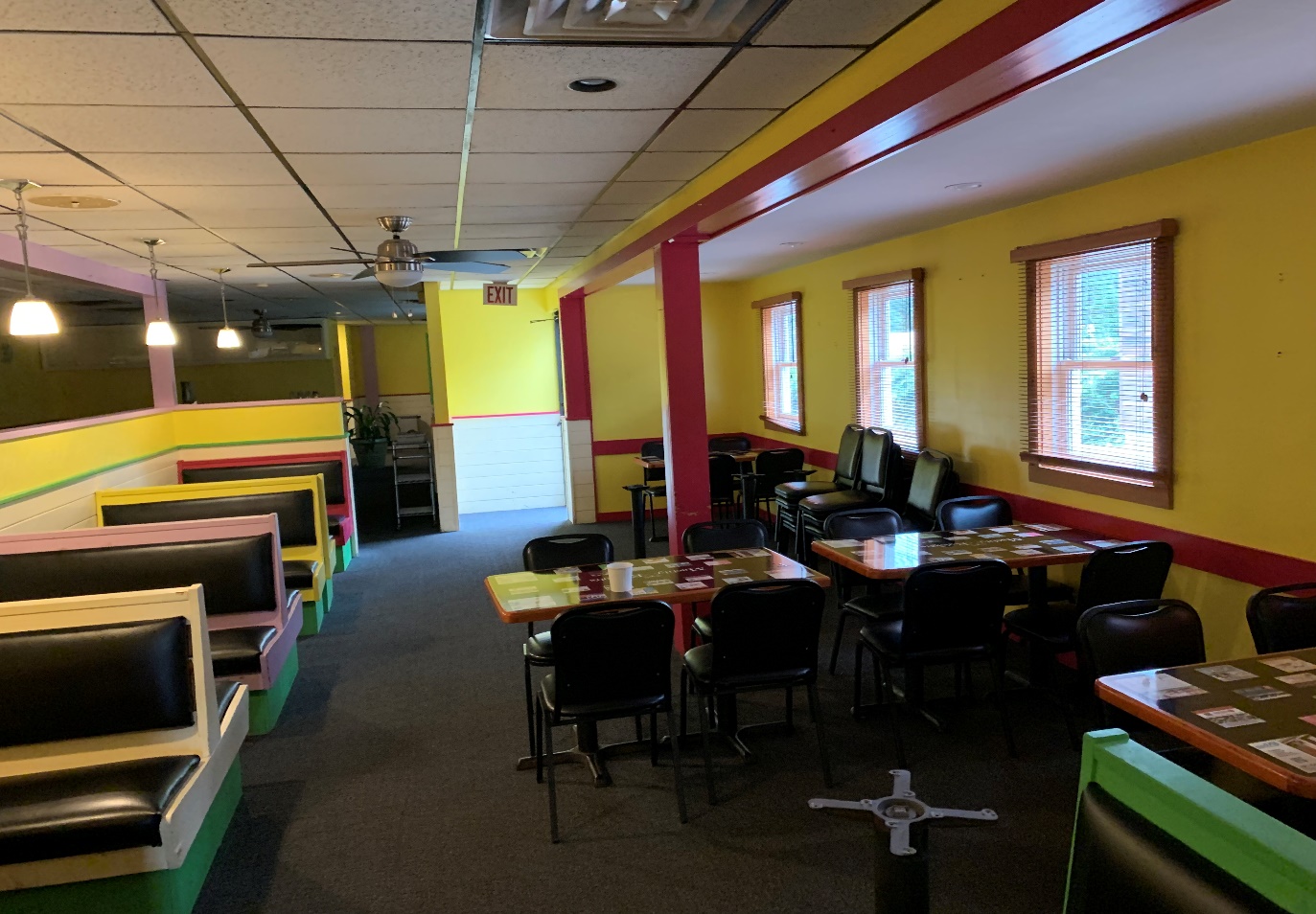 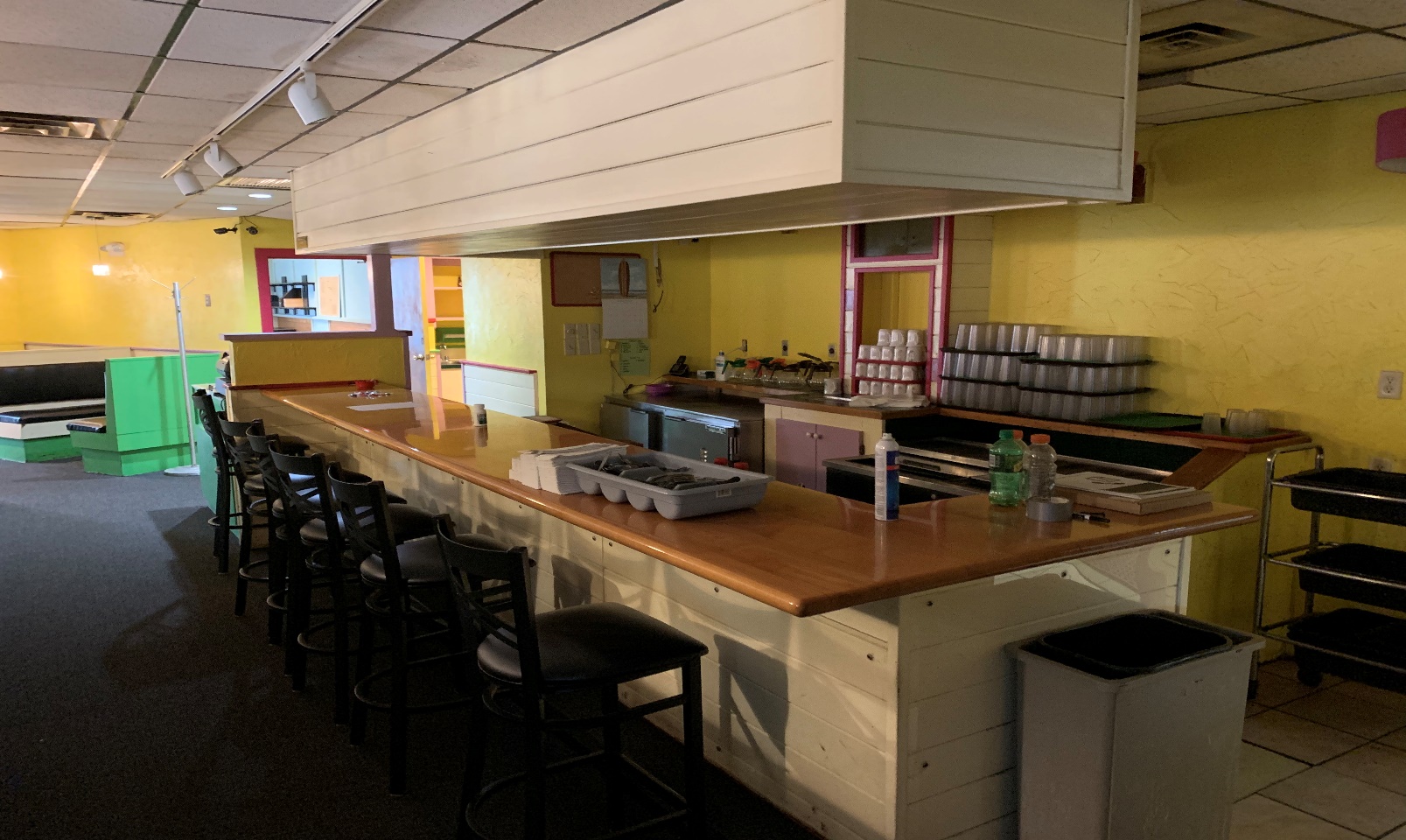 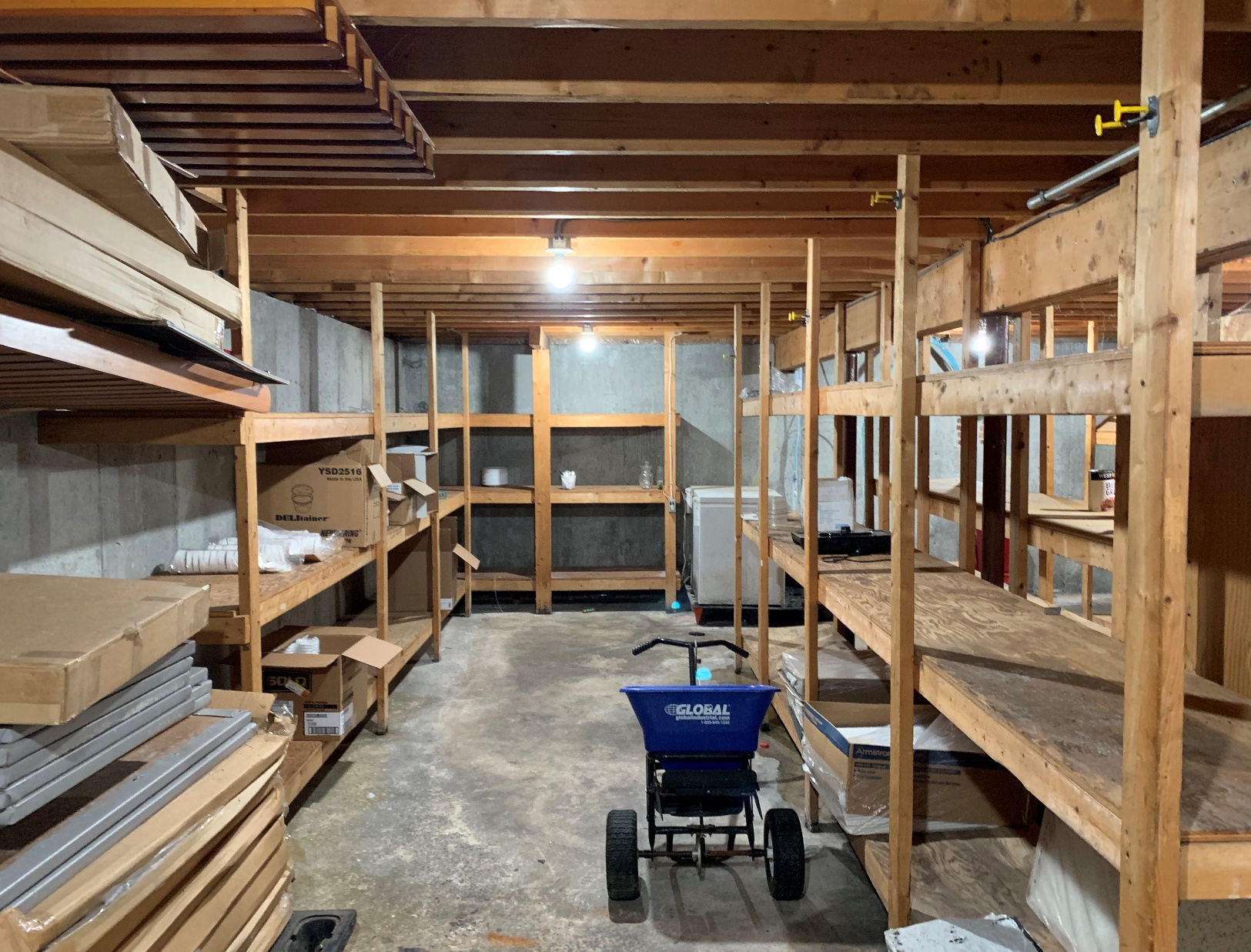 